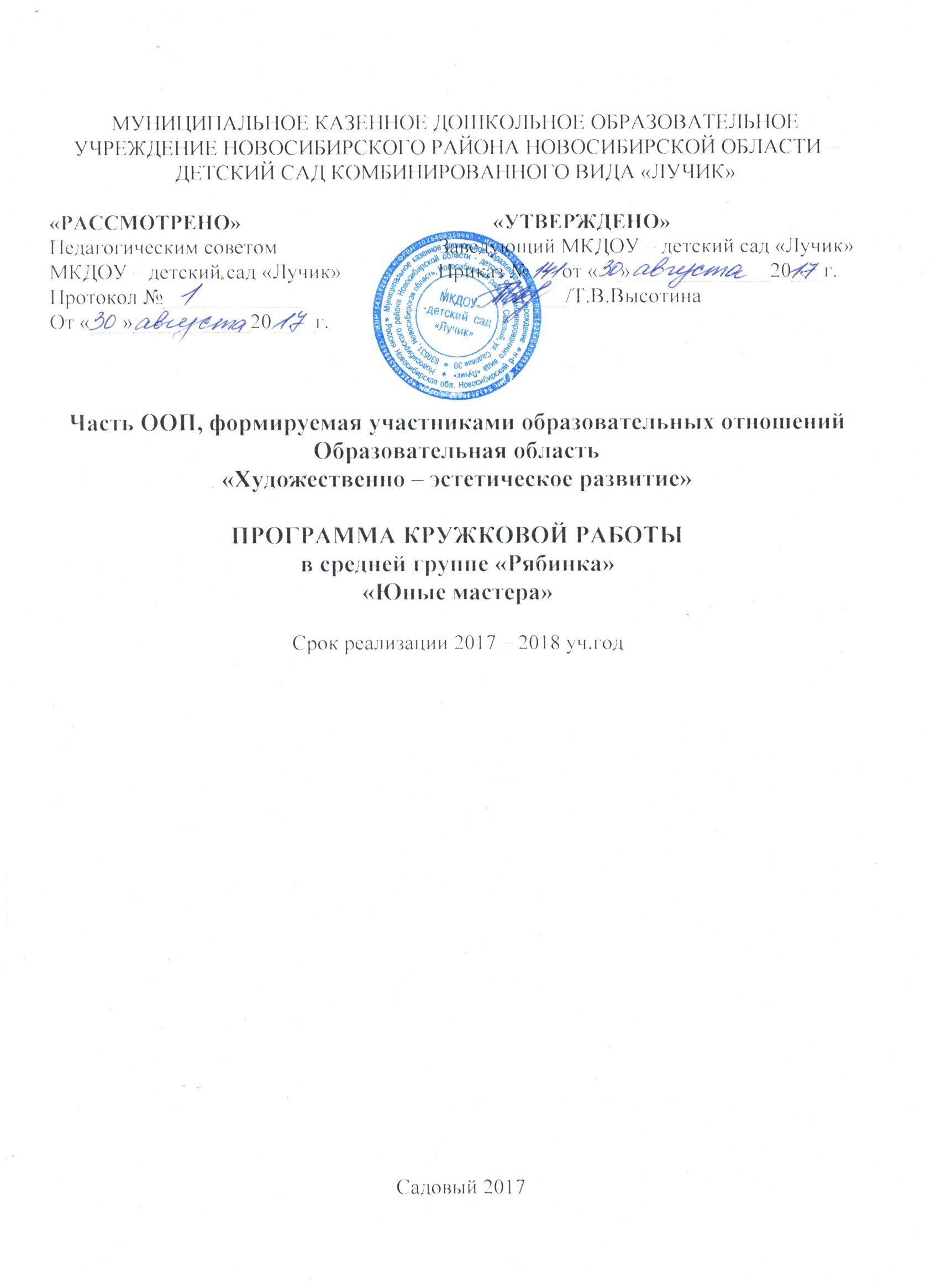 Программа кружковой работы «Юные мастера» создана  воспитателями средней группы «Рябинка». МКДОУ – детский сад «Лучик». Данная программа направлена на развитие творческой активности детей среднего дошкольного возраста через использование нетрадиционных техник и приёмов рисования, предназначена для организации образовательной деятельности детей 4–5лет. Основой  является Парциальная программа художественно – эстетического развития детей 2 – 7 лет в изобразительной деятельности «Цветные ладошки» И.А.Лыкова.ОглавлениеПояснительная запискаПрограмма кружковой работы «Юные мастера» создана воспитателями средней группы «Рябинка» Антоновой М.В., Галле М.А. МКДОУ – детский сад «Лучик». Данная программа направлена на развитие творческой активности детей среднего дошкольного возраста через использование нетрадиционных техник и приёмов рисования, предназначена для организации образовательной деятельности детей4–5лет. Основой  является Парциальная программа художественно – эстетического развития детей 2 – 7 лет в изобразительной деятельности «Цветные ладошки» И.А.Лыкова.Парциальная программа по изобразительной деятельности«Цветные ладошки» И.А. Лыковой        Авторская программа художественного воспитания, обучения и развития детей 2-7 лет «Цветные ладошки» представляет вариант реализации базисного содержания и специфических задач художественно-эстетического образования детей в изобразительной деятельности. Художественно-эстетическое воспитание занимает одно из ведущих мест всодержании образовательного процесса дошкольного образовательного учреждения и является его приоритетным направлением. Основой художественного воспитания и развития ребенка является искусство. Освоение этой области знаний — часть формирования эстетической культуры личности. Изобразительная деятельность помогает усвоению искусствоведческих знаний, умений, навыков, развивает способности к изобразительному творчеству. Настоящая программа описывает курс подготовки по изобразительной деятельности (рисовании, аппликации, лепки) у детей дошкольного возраста 3— 7 лет (младшая, средняя, старшая, подготовительная группы) и разработана на основе обязательного минимума содержания по изобразительной деятельности для ДОО с учетом требований ФГОС ДО. Программа предусматривает также интеграцию разных областей знаний: изобразительного искусства, декоративно-прикладного искусства, фольклорного искусства русского народа.         Цель программы: формирование у детей раннего и дошкольного возраста эстетического отношения и художественно-творческих способностей в изобразительной деятельности.         Программа рассчитана на четыре года (дошкольный возраст).         Задачи: 1. Развитие эстетического восприятия художественных образов (в произведениях искусства) и предметов (явлениях) окружающего мира как эстетических образов. 2. Создание условий для свободного экспериментирования с художественными материалами и инструментами. 3. Ознакомление с универсальным «языком» искусства — средствами художественно-образной выразительности. 4. Амплификация (обогащение) индивидуального художественно-эстетического опыта (эстетической апперцепции). 5. Развитие художественно-творческих способностей в продуктивных видах детской деятельности. 6. Воспитание художественного вкуса и чувства гармонии. 7. Создание условий для многоаспектной и увлекательной активности детей в художественно-эстетическом освоении окружающего мира. 8. Формирование эстетической картины мира и основных элементов «Я - концепции – творца» Дидактические принципы построения и реализацииПрограммы «Цветные ладошки»          1) Общепедагогические принципы обусловленные единством учебно -  воспитательного пространства: Принцип культуросообразности — построение или корректировка универсального эстетического содержания программы с учетом региональных культурных традиций; Принцип сезонности — это построение или корректировка познавательного содержания программы с учетом природных и климатических особенностей дан-ной местности в данный момент времени; Принцип систематичности и последовательности — это постановка или корректировка задач эстетического воспитания и развития детей в логике «от простого к сложному», «от близкого к далекому», «от хорошо известному к малоизвестному и незнакомому»; Принцип цикличности — это построение или корректировка содержания программы с постепенным усложнением и расширением от возраста к возрасту; Принцип оптимизации и гуманизации учебно-воспитательного процесса; Принцип развивающего характера художественного образования; Принцип природосообразности — это постановка или корректировка задач художественно-творческого развития детей с учетом «природы» детей –возрастных особенностей и индивидуальных способностей; Принцип интереса — это построение или корректировка программы с опорой на интересы отдельных детей и детского сообщества (группы детей) в целом.           2) Специфические принципы обусловленные особенностями художественно – эстетической деятельности:Принцип эстетизации предметно развивающей среды и быта в целом; Принцип культурного обогащения (амплификации) содержания изобразительной деятельности, в соответствии с особенностями познавательного развития детей разных возрастов; Принцип взаимосвязи продуктивной деятельности с другими видами детской деятельности; Принцип интеграции различных видов изобразительного искусства и художественной деятельности; Принцип эстетического ориентира на общечеловеческие ценности (воспитание человека думающего, чувствующего, созидающего, рефлектирующего); Принцип обогащения сенсорно-чувственного опыта; Принцип организации тематического пространства (информационного поля) — основы для развития образных представлений; Принцип взаимосвязи обобщенных представлений и обобщенных способов действий, направленных на создание выразительного художественного образа;  1.1.	АктуальностьВ условиях ФГОС дошкольного образования особую значимость приобретает развитие творческой личности. В современном мире нужны специалисты, умеющие нестандартно мыслить, находить выход из любой ситуации, самостоятельно принимать решения, поэтому развитие творческой активности является ведущей целью образования и воспитания детей.Исследования Л.С. Выготского, А.Н. Леонтьева, Д.Б. Эльконина и др. показывают, что средний дошкольный возраст является сензитивным периодом развития творческой активности детей, способствующей самовыражению и самоутверждению личности ребёнка. В этом возрасте зарождается возможность идти от мысли к ситуации, а не наоборот, как было ранее, воспитанники с удовольствием осваивают новые материалы, инструменты и техники, готовы к фантазиям, экспериментам, творческой деятельности.По мнению Б.М. Теплова, творчество – процесс тонкий, требующий большого такта, внимания со стороны педагога, творческого руководства деятельностью детей и особой творческой атмосферы. Среди всего разнообразия средств развития детского творчества В.Б. Косминская выделила изобразительную деятельность, которая в силу своей конкретности и наглядности оказывает на детей большое влияние, даёт возможность познакомить их с новыми технологиями, обогащает представление об окружающем мире, развивает эмоциональную отзывчивость, творческую инициативу.Исходя из вышесказанного, считаю, что наиболее эффективное средство для развития творческой активности детей среднего дошкольного возраста – нетрадиционные техники и приёмы рисования, так как они увлекают детей, вызывают положительные эмоции, создают неординарное видение замысла. Благодаря своей доступности и высокой результативности, позволяют ребёнку в большей мере реализовывать задуманное, освободиться от неприятных переживаний, неудач; думать, пробовать, искать, экспериментировать, видеть конечный продукт, а самое главное, творить и самовыражаться. Ведь неважно на чём и чем рисовать, а уж фантазии у современных детей более чем достаточно. Кроме того, применяемое воспитателями, родителями нетрадиционное рисование в среднем дошкольном возрасте может стать одним из компонентов подготовки ребёнка к обучению в школе.Поэтому считаю актуальным организацию кружка «Юные мастера» в условиях МКДОУ – детский сад «Лучик» с детьми среднего дошкольного возраста.1.2.	Цель и задачи ПрограммыЦель программы: создание условий для развития творческой активности детей среднего дошкольного возраста в процессе ознакомления с нетрадиционными техниками и приёмами рисования.Задачи программы:Привлекать детей к творческому экспериментированию с различными материалами, приёмами и техниками рисования.Развивать уверенность, инициативность, способность мыслить нестандартно, желание и умение самостоятельно определять замысел, способы и формы его воплощения, испытывать удовольствие от творческой работы.Воспитывать навыки доброжелательного, внимательного отношения к окружающим, желание радовать близких результатами своего творчества.Кроме того, в соответствии с Федеральным государственным образовательным стандартом дошкольного образования, который говорит о развитии дошкольника в пяти образовательных областях, кружковая работа «Юные мастера» позволяет решать следующие образовательные задачи:социально-коммуникативного развития (развитие свободного общения со взрослыми и детьми по поводу процесса и результатов продуктивной деятельности, умения слушать, отвечать на вопросы; становление самостоятельности, целенаправленности собственных действий; развитие социального и эмоционального интеллекта, эмоциональной отзывчивости, формирование позитивных установок к творчеству, готовности к совместной деятельности со сверстниками, воспитание ценностного отношения к собственному труду, труду других людей и его результатам; формирование основ безопасности собственной жизнедеятельности в различных видах продуктивной деятельности);познавательного развития (использование нетрадиционных техник и приёмов рисования вызывает устойчивый интерес, способствует поддержанию познавательной мотивации, развитию воображения, сенсорному развитию, обеспечивает решение дошкольниками проблемно-поисковых ситуаций; происходит формирование целостной картины мира; расширение кругозора в сфере изобразительного искусства, творчества; формирование элементарных математических представлений: усвоение знаний о цвете, величине, форме, количестве предметов и их пространственном расположении; расширение кругозора в процессе рассматривания картин, различных наблюдений, экскурсий; знакомство со строением предметов, объектов);речевого развития детей (использование для обогащения словарного запаса художественных произведений и художественного слова: потешек, загадок, поговорок, пословиц; обогащение активного словаря; развитие связной, грамматически правильной диалогической и монологической речи при описании репродукций картин художников, собственных работ и работ своих товарищей; формирование позиции активного участника в речевом взаимодействии: развитиеумения поддержать беседу, обобщить, сделать выводы, высказать свою точку зрения);художественно-эстетического   развития   (развитие   детского   творчества,художественного восприятия и эстетического вкуса; приобщение к различным видам искусства; использование аудиосказок, музыкального сопровождения, художественных произведений для обогащения содержания области деятельности, создания настроения и лучшего понимания образа, выражения собственных чувств; прослушивание звуков окружающего мира – музыкатерапия; использование рисунков в оформлении к праздникам, развлечениям, интерьера группы);физического развития (развитие мелкой моторики, воспитание культурно-гигиенических навыков, формирование начальных представлений о здоровом образе жизни, овладение его элементарными нормами и правилами.Использование здоровьесберегающего принципа: предупреждение нарушения осанки; осваивание навыков рационального дыхания – рисование воздушными фломастерами, выдувание краски из трубочки и т.п., с помощью дыхательных упражнений; использование физкультминуток, пальчиковых гимнастик, упражнений для глаз и развития мелкой моторики рук).1.3.	Методологическая основа ПрограммыПрограмма  кружка  «Юные мастера» разработана  в  соответствии  с  требованиямиФедерального государственного образовательного стандарта дошкольного образования, с учётом возрастных и психологических особенностей детей среднего дошкольного возраста. А также учитывает следующие принципы:принцип систематичности и последовательности обеспечивает единство реализации воспитательных, развивающих и обучающих задач развития дошкольников, позволяет детям применить усвоенное и познать новое на следующем этапе развития;принцип доступности – тщательный, обусловленный возрастными возможностями детей отбор материала;принцип деятельности исключает передачу детям готовых знаний, направляет детскую деятельность в русло самостоятельного принятия детьми решений, познания нового, путём практического освоения нетрадиционных техник и приёмов рисования;принцип творчества – программа заключает в себе неиссякаемые возможности для воспитания и развития творческой активности детей;принцип содействия и сотрудничества детей и взрослых позволяет договариваться о совместных действиях, работать в группе;принцип интеграции и комплексно-тематический принцип построения образовательного процесса.Решение программных задач осуществляется по принципу деятельности и творчества в разных формах совместной деятельности с детьми, а также самостоятельной творческой деятельности детей. В основе организации совместнойдеятельности с детьми лежит комплексно-тематический принцип с ведущей игровой деятельностью. Общение с детьми в процессе совместной деятельности осуществляется по принципу содействия и сотрудничества. Выбор приёмов и методов определяется целями и задачами конкретной деятельности, её содержанием и опирается на принципы доступности, систематичности и последовательности. Образовательный процесс строится на принципе интеграции образовательных областей в соответствии с возрастными возможностями, индивидуальными особенностями воспитанников и носит инновационный характер, так как в системе работы используются нетрадиционные методы и способы развития творческой активности детей.Приоритет Программы — воспитание свободного, уверенного в себе человека, с активной жизненной позицией, стремящегося творчески подходить к решению различных жизненных ситуаций, имеющего своё мнение и умеющего отстаивать его.Методологическая основа программы кружка «Юные мастера» основывается на соединении принципов:Федерального государственного образовательного стандарта дошкольного образования,образовательной программы дошкольного образования «От рождения до школы» под редакцией Н.Е. Вераксы, Т.С. Комаровой, М.А. Васильевой,парциальной программы «Цветные ладошки» И.А. Лыковой.программе «От рождения до школы» для развития художественного творчества дошкольника определены следующие необходимые условия:опыт художественных впечатлений образов искусства;некоторые знания, умения в области разных видов художественной деятельности;система творческих заданий, направленных на формирование у детей способности создавать новые образы, используя для этого средства разных видов искусства;создание проблемных ситуаций, активизирующих творческое воображение;материально обогащенная среда для занятий художественной деятельностью.процессе   освоения   парциальной   программы   «Цветные   ладошки»   удошкольника формируется модель эстетического отношения, которая включает три ведущих компонента:способность эмоционального переживания;способность к активному усвоению художественного опыта (эстетической апперцепции), к самостоятельной творческой деятельности, к саморазвитию и экспериментированию (поисковым действиям);специфические художественные и творческие способности (восприятие, исполнительство и творчество).Используемые программы и методические пособияпри реализации кружка «Юные мастера»1.4.	Значимые для разработки и реализации Программы характеристикиСодержание программы учитывает возрастные и индивидуальные особенности детей среднего дошкольного возраста, воспитывающихся в МКДОУ – детский сад «Лучик». Программа «Юные мастера» рассчитана для детей от 4 до 5 лет (средняя группа). Обхват детей, занимающиеся по Программе «Юные мастера»Компетентности в сфере художественно-эстетического развития:	ребёнок с удовольствием рисует, проявляет устойчивый интерес к нетрадиционным техникам и приёмам рисования;у ребёнка сформированы изобразительные умения и навыки;ребёнок самостоятельно находит новые способы и приёмы рисования, самостоятельно отбирает материалы, находит выразительно-изобразительные средства для создания образа, выбирает замысел рисунка, проявляет индивидуальный «почерк» и своеобразие манеры исполнения;ребёнок эмоционально отзывается на красоту окружающего мира, произведения народного и профессионального искусства (музыку, танцы, театральную и изобразительную деятельность и т. д.), выражает своё индивидуальное ценностное отношение;ребёнок способен к сопереживанию персонажам художественных произведений;у ребёнка развиты творческие способности, креативность.Коммуникативная компетентность:ребёнок умеет выражать свои мысли, планы, чувства, желания, результаты связно и понятно;ребёнок задаёт вопросы, аргументирует свою точку зрения;ребёнок умеет сочинять сказки, рассказы, истории и др.;ребёнок умеет понимать, передавать мысли и чувства героев произведения, пользоваться интонацией, мимикой.Социальная компетентность:ребёнок проявляет инициативу, самостоятельность в общении;ребёнок умеет слышать других, способен договариваться, учитывать интересы и чувства других;ребёнок адекватно проявляет свои чувства, в том числе чувства уверенности в себе;ребёнок радуется успехам других и сопереживает неудачам, проявляет готовность прийти на помощь тем, кто в этом нуждается;ребёнок способен сотрудничать и выполнять как лидерские, так и исполнительские функции в совместной деятельности.Информационная компетентность:ребёнок называет и получает информацию, используя некоторые источники, делает выводы из полученной информации;ребёнок понимает необходимость той или иной информации для своей деятельности, задаёт вопросы на интересующую тему;ребёнок умеет оценивать социальные привычки, связанные со здоровьем и окружающей средой.Деятельностная компетентность:ребёнок проявляет интерес к профессии художника;ребёнок проявляет активность и устойчивый интерес к творческой деятельности;ребёнок способен ставить цель, отбирать необходимые средства, определять последовательность действий;ребёнок прогнозирует результат, оценивает и корректирует действия свои и сверстников;ребёнок умеет делать выбор и принимать решение, договариваться о совместных действиях, работать в группе;ребёнок умеет использовать способы преобразования;ребёнок умеет организовать рабочее место, доводить начатое дело до конца.Познавательная компетентность:ребёнок обладает развитым воображением, которое реализует в разных видах деятельности;ребёнок проявляет инициативу, самостоятельность в познавательно-исследовательской деятельности.1.6. Система мониторинга достижения детьми планируемых результатов освоения дополнительной образовательной ПрограммыПри реализации Программы может проводиться мониторинг динамики развития детей в рамках педагогической диагностики. Процесс мониторинга динамики развития ребенка/группы в ДОУ основан на целенаправленном систематическом ведении наблюдения взрослыми, анализе продуктов детской деятельности и др.Формы подведения итогов реализации программы кружка «Юные мастера»:участие в конкурсах детского творчества (пополнение портфолио дошкольника);участие в выставках детских работ (в ДОУ);организация еженедельных выставок детских работ в группе для родителей;составление альбома лучших работ;использование детских работ в качестве подарков для родителей, воспитателей и в оформлении к праздникам, развлечениям, интерьера группы;участие родителей в совместной творческой деятельности с детьми (мастер-классы, конкурсы, выставки, праздники и т.д.).Инструментарий проведения мониторинга (на основе методик Н.А. Ветлугиной, Т.Г. Казаковой, С.В. Маланова):наблюдение, беседа;тест Е.П. Торенса «Дорисовывание фигур»;творческое задание (рисование по русской народной сказке «Лиса и Заяц»);суммирование результатов всех диагностических заданий для получения общих сведений об уровне сформированности творческой активности у детей.Анкетирование родителей.Содержание образовательной деятельностиОсновное направление деятельности кружка «Юные мастера» – ознакомление детей с нетрадиционными техниками и приёмами рисования, лепки, аппликации.Срок реализации Программы – 1 год (средняя группа).Цель и задачи Программы «Юные мастера» определяют содержание образовательной деятельности и представлены разнообразными нетрадиционными техниками рисования, лепки, аппликации в порядке усложнения.ходе реализации Программы «Юные мастера» дети знакомятся со следующими техниками рисования, аппликации и лепки:Ознакомление детей с нетрадиционными техниками и приёмами рисования осуществляется в воспитательно-образовательном процессе в совместной деятельности взрослого и детей – кружковые занятия, и самостоятельной деятельности детей (в условиях предметно-развивающей среды). Кружковые занятия с детьми проводятся один раз в неделю, во второй половине дня.Форма организации детей на кружковых занятиях групповая и носит свободный характер (дети могут отходить от рабочего места, чтобы посмотреть на деятельность товарищей, спросить совета, попросить помощи или предложить свою).Форма кружковых занятий – тематическая совместная деятельность. Занятия кружка носят творческий характер, реализуются в интеграции художественно– эстетической деятельности с другими (познавательно-исследовательской, игровой, двигательной, коммуникативной) и построены в форме игры или сказочного путешествия, с опорой на имеющиеся умения и навыки в рисовании. Обязательные элементы каждого занятия: пальчиковая гимнастика, сюрпризный момент. Для доступности, интересности, познавательности на занятиях используется тематический литературный, музыкальный, игровой материал. Используются сказочные персонажи, которые делают ошибки, допускают неточности, вызывая у детей радость, желание прийти на помощь, чувства уверенности в себе. Во время проведения кружковых занятий всячески поддерживается детская инициатива; используются дыхательные упражнения, упражнения для глаз, физкультминутки, уделяется внимание осанке. Основная часть времени кружкового занятия отводится самостоятельной практической деятельности ребёнка.Структура занятий:Организационная часть - 3–5 минут (включает развивающую беседу или сказочно-игровую ситуацию мотивирующего характера, которая сопровождаетсядемонстрацией наглядного материала, чтением стихов и загадок, прослушиванием фрагмента музыкального или литературного произведения). Вводная часть занятия стимулирует творческую активность детей и настраивает на осознанную работу:Сообщение темы занятия.Пальчиковая гимнастика.Сюрпризный момент.Введение в тему.Практическая часть - 3–5 минут (включает задания с использованием выразительных возможностей материалов, техник исполнения):Пояснение и показ способа технического исполнения задания.Обследование материалов.Активизация опыта детей.Самостоятельная работа детей - 15–20 минут (предусматривает использование синтеза видов искусств и художественных видов деятельности). Обязательное условие – предоставление ребёнку свободы в процессе выполнения задания, для получения собственного неповторимого результата.Заключительная часть - 3 минуты (подводится позитивный итог: рассматриваются работы, дети делятся впечатлениями и учатся высказывать собственное мнение о своей работе, работах своих товарищей, а также о новом художественном опыте).2.1.   Формы, методы, приёмы организации деятельности с детьмиИспользуемые методы и приёмы по ознакомлению детейс нетрадиционными техниками рисования, лепки, аппликации:Основные методы и приёмы активизации творческой активности детейорганизации занятий кружка «Юные мастера»:проблемная ситуация в формировании творческого замысла;мотивированная необходимость соединения нескольких способов или видов изобразительной деятельности, знакомых детям, для того, чтобы создать творческую работу;выяснение личностного отношения к процессу и результатам своей творческой деятельности в конце занятия.Формы организации детских видов деятельности в программе «Юные мастера»2.2. Содержание образовательной деятельности (в рамках комплексно-тематического планирования)Ознакомление детей с нетрадиционными техниками рисования, лепки, рисования в ходе реализации Программы «Юные мастера» осуществляется через следующие этапы:Один год обучения: средняя группа (4-5 лет)Количество занятий: 37Продолжительность занятий не более 20 минут2.3.	Организация работы с родителямиЗадачи работы руководителя кружка «Юные мастера» по взаимодействию с родителями:Установить партнёрские отношения с семьёй каждого воспитанника.Повысить компетентность родителей в вопросах развития творческой активности у детей среднего дошкольного возраста посредством нетрадиционных техник рисования, лепки, аппликации и объединить усилия в данном направлении.Создать атмосферу взаимопонимания, общности интересов, эмоциональной взаимоподдержки.Принципы взаимодействия руководителя кружка «Юные мастера» с родителями:доброжелательный стиль общения педагога с родителями;индивидуальный подход;сотрудничество;динамичность.Вовлечение родителей в кружковую деятельность:родительские собрания;индивидуальные беседы;консультации, рекомендации (оформление папок-передвижек, буклетов, памяток);информация на сайте ДОУ;мультимедийные презентации для родителей;мастер-классы;выставки детских работ;выставки совместного творчества родителей и детей;участие родителей с детьми в конкурсах детского творчества;участие и помощь родителей в организации и проведении мероприятий (экскурсии, праздники, День открытых дверей и т.д.);участие родителей в развитии предметно-развивающей среды группы;помощь в накоплении материала для детского творчества (бросовый, природный).Организация работы кружка «Юные мастера»Организация занятий предполагает активное участие всех детей, позволяет привлечь к участию и обычно пассивных, застенчивых детей. Занятия проводятся с группой детей во второй половине дня в рамках кружка «Юные мастера»Занятия с детьми проводятся в группе. Учитывается возможность вариативностиорганизации обстановки. Исходя из целесообразности решаемых образовательных задач и творческих замыслов, продумывается расстановка рабочих столов (они могут быть расположены и полукругом, и буквой «П», и составлены в ряд). Дети рассаживаются за столы свободно. Все необходимые материалы тщательно продумываются и подбираются заранее. Предусматривается также некоторый запас материалов, на случай, если что-то будет испорчено.Для успешной реализации Программы «Юные мастера» необходимо следующие материально-техническое обеспечение:Помещение для занятий - групповая комната.Уголок художественного творчества в группе.Технические средства и оборудование: мультимедийные презентации, видео и аудио материалы; телевизор, DVD – плеер, музыкальный центр; переносная доска, мольберт, столы, стулья.Инструменты и приспособления: акварельные краски, гуашь, стаканы для воды, подставки под кисти, кисти, листы для рисования, простые карандаши, фломастеры; ватные палочки и диски; гофрированная бумага, цветная бумага, картон; природный и бросовый материал (нитки для вязания, пойетки, атласные ленты и др.); пластилин, стеки, досточки для работы с пластилином; влажные салфетки, ножницы, клей, клеёнки, фартуки.Наглядно-иллюстративный и дидактический материал: иллюстративные альбомы, тематические подборки картинок, фотографий по всем темам; репродукции картин известных художников; изделия мастеров народных промыслов России; дидактические и развивающие игры, педагогические эскизы.3.1.	Организация предметно-пространственной средыСамостоятельная деятельность детей обусловливается предметно-развивающей средой, поэтому большое значение уделяется её оснащению. Предметно-развивающая среда организуется так, чтобы каждый ребёнок имел возможность свободно заниматься любимым делом. Размещение оборудования по центрам позволяет детям объединиться общими интересами по подгруппам.Предметно-развивающая среда изменяется в соответствие с темой недели, одинаковой для детей средней группы, но с различной степенью содержательного наполнения. Также учитываются интересы девочек и мальчиков.Таким образом, с целью развития творческой активности у детей среднего дошкольного возраста разработана Программа «Юные мастера» с комплексом мероприятий по ознакомлению и обучению нетрадиционным техникам рисования, лепки, аппликации, которая способствует:развитию у детей уверенности в своих силах;умению свободно выражать свой замысел;умению работать с разнообразными материалами;побуждению к творческим поискам и решениям;развитию мелкой моторики рук;развитию творческих способностей, воображения и полёту фантазий;получению во время работы эстетического удовольствия;развитию уверенности в своих творческих возможностях через использование различных изобразительных техник;формированию эмоционально – положительного отношения к самому процессу рисования, лепки, аппликации.№Программа, методическое пособиеАвтор1ООП дошкольного образованияН. Е. Веракса,«От рождения, до школы»Т.С. Комарова,М.А. Васильева2Программа художественного воспитания, обучения иИ.А. Лыковаразвития детей 4-5 лет «Цветные ладошки»3Программа «Радость творчества»О.А. Соломенникова4Программа совместной художественно-творческойМ.Г. Дрезнина,деятельности педагогов, родителей и детейО.А. Куревина«Навстречу друг другу»5«Рисование с детьми дошкольного возраста:Т.Г. Казакованетрадиционные техники»6«Нетрадиционные техники рисования в детском саду»Г.Н. Давыдова7«Нетрадиционные техники рисования в детском саду»А.В. Никитина8Технология поисково-исследовательской деятельностиО.В. Дыбина9Технология проектовД.Дьюи,У. Килпатрик10Здоровьесберегающие технологии: гимнастика для глаз,дыхательная гимнастика, использование валеологическихоздоровительных пятиминуток (эмоциональные разрядки,минутки здоровья и т.п.), музыкально-ритмическиефизминутки.1.Пояснительная записка .....................................................................................................Пояснительная записка .....................................................................................................51.1.Актуальность ...............................................................................................................51.2.Цель и задачи Программы .........................................................................................51.3.Методологическая основа Программы ....................................................................71.4.Значимые для разработки и реализации Программы характеристики .................91.5.Планируемые результаты освоения Программы ...................................................101.6.Система мониторинга достижения детьми планируемых результатов освоенияСистема мониторинга достижения детьми планируемых результатов освоениядополнительной образовательной Программы ...............................................................дополнительной образовательной Программы ...............................................................112.Содержание образовательной деятельности ................................................................Содержание образовательной деятельности ................................................................142.2.Содержание образовательной деятельности..........................................................182.3.Организация работы с родителями .........................................................................282.4.Сетевое взаимодействие ..........................................................................................313.  Организация работы кружка «Юные мастера» ...........................................................3.  Организация работы кружка «Юные мастера» ...........................................................3.  Организация работы кружка «Юные мастера» ...........................................................323.1.Организация предметно-пространственной среды ...............................................33№Программа, методическое пособиеАвтор1ООП дошкольного образованияН. Е. Веракса,«От рождения, до школы»Т.С. Комарова,М.А. Васильева2Программа художественного воспитания, обучения иИ.А. Лыковаразвития детей 4-5 лет «Цветные ладошки»3Программа «Радость творчества»О.А. Соломенникова4Программа совместной художественно-творческойМ.Г. Дрезнина,деятельности педагогов, родителей и детейО.А. Куревина«Навстречу друг другу»5«Изобразительная деятельность в детском саду»И.А. Лыкова6«Аппликация»Е. А. Румянцева«Аппликация с детьми 4 – 5 лет»Д. Н. Колдина7«Оригами. Лучшие модели» «Оригами. Игрушки из бумаги. С нами не соскучишься» «Сюжеты оригами»«Оригами. Конструируем из подобных фигур»И. С. Ильин, С. Д. Ильин С. В. Соколова Г. А. СоколоваГ. А. Соколова8«Лепка с детьми 4 – 5 лет»Д. Н. Колдина9«Рисование с детьми 4 – 5 лет»Д. Н. КолдинаГруппа/Возраст детейГруппа/Возраст детейГруппа/Возраст детейГруппа/Возраст детейКоличество детейКоличество детейСредняя группа / 4-5 летСредняя группа / 4-5 летСредняя группа / 4-5 лет                    29Характеристика педагогического состава, работающих по ПрограммеХарактеристика педагогического состава, работающих по ПрограммеХарактеристика педагогического состава, работающих по ПрограммеХарактеристика педагогического состава, работающих по ПрограммеХарактеристика педагогического состава, работающих по ПрограммеХарактеристика педагогического состава, работающих по ПрограммеХарактеристика педагогического состава, работающих по ПрограммеХарактеристика педагогического состава, работающих по ПрограммеХарактеристика педагогического состава, работающих по ПрограммеХарактеристика педагогического состава, работающих по Программе«Юные мастера»Ф.И.О.Ф.И.О.ДолжностьДолжностьКвалификационная категорияКвалификационная категорияКвалификационная категорияАнтонова М. В.Антонова М. В.воспитательвоспитательперваяперваяГалле М. А.Галле М. А.воспитательвоспитательперваяпервая1.5.Планируемые результаты освоения ПрограммыЦельМетодикаУровни сформированности для детейОборудованиепроведениясреднего дошкольного возрастаВыявить уровеньНаблюдение,Сформировано: ребёнок проявляетНеобходимыйотношения ибеседа в формеустойчивый интерес и предпочтение кматериал дляинтереса детей к«вопрос-ответ»изобразительной деятельности. У ребёнкарисования втворческойвозникли искренние эмоциональные чувствасвободнойдеятельности -к творческой деятельности, проявлениедеятельностирисованиюсамостоятельности и увлечённости.детей (РППС)На стадии формирования: ребёнок иногдапроявляет интерес к изобразительной итворческой деятельности. Редко проявляетсамостоятельность, чаще рисует по просьбе.Не сформировано: ребёнок рисует толькопо просьбе педагога.Выявить уровеньТестСформировано: ребёнок успешно справилсяКарандаш,развитияЕ.П. Торенсас заданием, создал новые комбинации излист бумаги,творческого«Дорисовываниеусвоенных ранее элементов, дополнил,на которомвоображения ифигур»преобразовал и самостоятельно нашёл новыенарисованытворческих(модификацияспособы и приёмы рисования; проявилнезаконченныеспособностей детейО.М. Дьяченко)индивидуальный «почерк» в своей работе.фигурыНа стадии формирования: ребёноксправился с заданием, но с частичнойпомощью; мало дополнил и изменилзнакомый материал; присутствоваламедленная реакция.Не сформировано: ребёнок не справился сзаданием, либо выполнил задание спомощью педагога.Выявить уровеньТворческоеСформировано: ребёнок успешноЖёсткиесформированностизаданиесправился с заданием, нашёл адекватныекисти,изобразительных«Избушкавыразительно-изобразительные средства дляпоролон иумений и навыков улубяная ивоплощения образа. У ребёнкагуашь, листыдетей в процесселедяная»сформированы изобразительные умения ибумагирисования с(рисование понавыки в использовании нетрадиционнойиспользованиемрусскойтехники рисования. Ребёнок самостоятельнонетрадиционныхнародной сказкеотобрал материалы, способы (приёмы) длятехник«Лиса и Заяц»)создания образа, выбрал замысел рисунка,правильно предал форму и расположениепредметов, отразил в рисунке сюжет и егоэлементы.На стадии формирования: ребёнокчастично справился с заданием,с помощью педагога отобрал материалы,способы (приёмы) для создания образа,выбрал замысел рисунка, сумел отразить врисунке сюжет и его элементы.Не сформировано: ребёнок не справился сзаданием; не проявил свои художественныеумения и навыки в использованиинетрадиционной техники рисования; выбралзамысел с помощью педагога, частичноправильно передал форму и расположениепредметов, не смог отразить в рисункесюжет и его элементы.Выявить уровеньСуммированиеСформировано: ребёнок желает заниматьсяСводнаяразвития творческойрезультатов всехтворчеством, интерес и желание ктаблицаактивности у детейдиагностическихтворчеству имеет постоянных характер;заданийсоздаёт новые комбинации из усвоенныхранее элементов, наделяет предметоригинальным образным содержаниемпреимущественно без повторения, ведётсамостоятельные поиски для решениязадания, дополняет, изменяет,преобразовывает знакомый материал,находит адекватные выразительно-изобразительные средства для воплощенияобраза; умеет самостоятельно выбиратьзамысел рисунка, отражать в рисунке сюжети его элементы, правильно передаватьформу и располагать предметы; имеетиндивидуальный «почерк» и своеобразиеманеры исполнения.На стадии формирования: желаниезаниматься творчеством, интерес ктворчеству носит ситуационный характер.Ребёнок вносит в своей работе задуманныеим и не похожие на другие образы, нодопускают повторение; с наибольшимизатруднениями преобразуют уже знакомыйматериал, применяют известные способыизображения в новых ситуациях; редкодополняют, изменяют и преобразовываютзнакомый материал; не в полной мереумеют правильно передавать форму ирасположение предметов и редко отражаютв рисунке сюжет и его элементы. Не вполной мере сформирована способностьсамостоятельно находить новые способы,медленная реакция в новых условиях.Не сформировано: отсутствует желаниезаниматься творчеством, отсутствуетинтерес к творчеству. Ребёнок не моетпривнести в работу что-то своё, невидоизменяет, не дополняет илизатрудняется найти способ изображениятого или иного предмета, не оригинален вдорисовывании форм. Создаваемые образынеотчётливые, ребёнок не передаёт форму ирасположение предметов.Выявить уровеньАнкетированиеЗаинтересованные родители, понимаютАнкеты сзаинтересованностиродителей,значение творческого развития ребёнка, повопросамиродителей вактивностьвозможности поощряют творческиетворческомродителей впроявления своих детей; постоянноразвитии детейсовместнойзанимаются с детьми творчеством дома,творческойиспользуют нетрадиционный материал идеятельности стехники, дома отведено специальное местодетьмидля творчества ребёнка; принимаютактивное участие в конкурсах и выставкахсовместного творчества с детьми.Родители в силу своей занятости (или подругой причине) не всегда поддерживаютразвитие творческой активности своихдетей; сомневаются в изобразительныхспособностях своих детей, но хотели бытворчески развивать их; не всегдапринимают участие в конкурсах ивыставках совместного творчества с детьми.Родители не поддерживают интересребёнка к творческим проявлениям, нестараются развивать в своём ребёнкетворческую активность; считают, чтодетский сад должен развивать творческуюактивность детей; не принимают участие вконкурсах и выставках совместноготворчества с детьми.Год обучения(дети 4-5 лет – средняя группа)Аппликация: предметная, коллективная; из белой бумаги, техника «оригами» и цветной бумаги и картона с пойетками;  декоративная с элементами рисования; из гофрированной бумаги, техника «торцевание»; из природного материала; из атласных лент; из ниток для вязания.Рисование: по представлению; пальчиками или ватными палочками; красками; модульное; с элементами аппликации; декоративное; по мотивам; дидактическое.Лепка: предметная; рельефная; декоративная из пластилина; с элементами конструирования; сюжетная; коллективная.Лепка: предметная; рельефная; декоративная из пластилина; с элементами конструирования; сюжетная; коллективная.НаглядныеНаглядныеНаглядныеНаглядныеНаглядныеНаглядныеСловесныеПрактические Дидактические схемы и Дидактические схемы и Дидактические схемы и Дидактические схемы и Дидактические схемы и Дидактические схемы и Дидактические схемы и Дидактические схемы и Краткая и эмоциональная Игровые приёмытаблицы (планы, схемы, моделитаблицы (планы, схемы, моделитаблицы (планы, схемы, моделитаблицы (планы, схемы, моделитаблицы (планы, схемы, моделитаблицы (планы, схемы, моделибеседа (используется для(используются сдеятельности – широко применяются вдеятельности – широко применяются вдеятельности – широко применяются вдеятельности – широко применяются вдеятельности – широко применяются вдеятельности – широко применяются ввызова интереса, оживленияцелью созданияцентре творчества дляцентре творчества дляцентре творчества дляцентре творчества дляцентре творчества дляцентре творчества дляпамяти, выявления знанийигровойсамостоятельной работы ребёнка).самостоятельной работы ребёнка).самостоятельной работы ребёнка).самостоятельной работы ребёнка).самостоятельной работы ребёнка).самостоятельной работы ребёнка).ребёнка, объяснения; в ходемотивации, Рассматривание картин, Рассматривание картин, Рассматривание картин, Рассматривание картин, Рассматривание картин, Рассматривание картин, Рассматривание картин, Рассматривание картин,беседы используются вопросы:уточнение задания, Рассматривание картин, Рассматривание картин, Рассматривание картин, Рассматривание картин, Рассматривание картин, Рассматривание картин, Рассматривание картин, Рассматривание картин,наводящие, уточняющие,формированияиллюстраций, репродукцийиллюстраций, репродукцийиллюстраций, репродукцийиллюстраций, репродукцийиллюстраций, репродукцийиллюстраций, репродукцийиллюстраций, репродукцийнаводящие, уточняющие,формированияиллюстраций, репродукцийиллюстраций, репродукцийиллюстраций, репродукцийиллюстраций, репродукцийиллюстраций, репродукцийиллюстраций, репродукцийиллюстраций, репродукцийобобщающие).умения даватьобъектов, которые невозможно вобъектов, которые невозможно вобъектов, которые невозможно вобъектов, которые невозможно вобъектов, которые невозможно вобъектов, которые невозможно вобъектов, которые невозможно в Художественное словооценку готовымданный момент увидеть в реальнойданный момент увидеть в реальнойданный момент увидеть в реальнойданный момент увидеть в реальнойданный момент увидеть в реальнойданный момент увидеть в реальнойданный момент увидеть в реальной Художественное словоработам).данный момент увидеть в реальнойданный момент увидеть в реальнойданный момент увидеть в реальнойданный момент увидеть в реальнойданный момент увидеть в реальнойданный момент увидеть в реальнойданный момент увидеть в реальной(сказка-история, рассказаннаяработам).жизни.жизни.жизни.жизни.жизни.жизни.жизни.(сказка-история, рассказанная Пальчиковаяжизни.жизни.жизни.жизни.жизни.жизни.жизни.от лица персонажа или Пальчиковая Подробный показ взрослым всех Подробный показ взрослым всех Подробный показ взрослым всех Подробный показ взрослым всех Подробный показ взрослым всех Подробный показ взрослым всех Подробный показ взрослым всех Подробный показ взрослым всехот лица персонажа или Пальчиковая Подробный показ взрослым всех Подробный показ взрослым всех Подробный показ взрослым всех Подробный показ взрослым всех Подробный показ взрослым всех Подробный показ взрослым всех Подробный показ взрослым всех Подробный показ взрослым всехвзрослого, стихотворение,гимнастикаэтапов создания рисунка.этапов создания рисунка.этапов создания рисунка.этапов создания рисунка.этапов создания рисунка.этапов создания рисунка.загадка, пословицы, поговорки(художественный Использование образца (помогает Использование образца (помогает Использование образца (помогает Использование образца (помогает Использование образца (помогает Использование образца (помогает Использование образца (помогает Использование образца (помогаети т.д.).текст, Использование образца (помогает Использование образца (помогает Использование образца (помогает Использование образца (помогает Использование образца (помогает Использование образца (помогает Использование образца (помогает Использование образца (помогает Словесная инструкциясопровождающийребёнку увидеть результат и неребёнку увидеть результат и неребёнку увидеть результат и неребёнку увидеть результат и неребёнку увидеть результат и неребёнку увидеть результат и не Словесная инструкциясопровождающийребёнку увидеть результат и неребёнку увидеть результат и неребёнку увидеть результат и неребёнку увидеть результат и неребёнку увидеть результат и неребёнку увидеть результат и не Словесная инструкциядвижения пальцев,(сопровождает наглядныйдвижения пальцев,используется для воспроизведения, аиспользуется для воспроизведения, аиспользуется для воспроизведения, аиспользуется для воспроизведения, а(сопровождает наглядныйдвижения пальцев,используется для воспроизведения, аиспользуется для воспроизведения, аиспользуется для воспроизведения, аиспользуется для воспроизведения, а(сопровождает наглядныйсоответствуеттолько для формирования правильноготолько для формирования правильноготолько для формирования правильноготолько для формирования правильноготолько для формирования правильногопоказ способов и приёмовсоответствуеттолько для формирования правильноготолько для формирования правильноготолько для формирования правильноготолько для формирования правильноготолько для формирования правильногопоказ способов и приёмовсюжету занятия).понимания задания и его уточнения;понимания задания и его уточнения;понимания задания и его уточнения;понимания задания и его уточнения;понимания задания и его уточнения;понимания задания и его уточнения;деятельности).сюжету занятия).понимания задания и его уточнения;понимания задания и его уточнения;понимания задания и его уточнения;понимания задания и его уточнения;понимания задания и его уточнения;понимания задания и его уточнения;деятельности).выставляется в начале занятия и Советы (подсказка ребёнку Упражненияостаётся до его окончания). Советы (подсказка ребёнку(помогают овладетьостаётся до его окончания).без давления на него).(помогают овладетьбез давления на него).(помогают овладеть Рассматривание и обследованиебез давления на него).разнообразными Рассматривание и обследование Поощрение (мотивация наразнообразнымиобразца перед занятием. Поощрение (мотивация наспособами иобразца перед занятием.любом этапе деятельности).приёмамилюбом этапе деятельности).приёмами Показ взрослым отдельных этапов выполнения работы в Показ взрослым отдельных этапов выполнения работы вдеятельности).сочетании с речевой инструкцией и опорой на рисунки-схемы Мотивацияэтапов(побуждение к Сочетание наблюдений, экскурсий с использованиемдеятельности). Сочетание наблюдений, экскурсий с использованиемхудожественного слова, показом иллюстраций.Детская деятельностьДетская деятельностьФормы работыФормы работыИгроваяИгровая Игровые ситуации Игровые ситуации Игры-путешествия Игры-путешествия Дидактические игры Дидактические игры Игры-имитации, импровизации, пантомимы Игры-имитации, импровизации, пантомимы Игры-фантазирования Игры-фантазированияДвигательнаяДвигательная Пальчиковая гимнастика Пальчиковая гимнастика Игровые упражнения Игровые упражнения Двигательные паузы Двигательные паузы Физкультминутка Физкультминутка Дыхательные упражнения Дыхательные упражнения Упражнения для глаз Упражнения для глазКоммуникативнаяКоммуникативная Беседы Беседы Речевые проблемные ситуации Речевые проблемные ситуации Составление рассказов, сказок Составление рассказов, сказок Творческие пересказы Творческие пересказы Отгадывание загадок Отгадывание загадок Словесные и настольно печатные игры Словесные и настольно печатные игры Ситуативные разговоры Ситуативные разговорыПознавательно-Познавательно- Наблюдения Наблюденияисследовательскаяисследовательская Рассматривание картин, иллюстраций, репродукций и др. Рассматривание картин, иллюстраций, репродукций и др.деятельностьдеятельность Решение проблемных ситуаций Решение проблемных ситуаций Исследование Исследование Экспериментирование с изобразительными материалами, Экспериментирование с изобразительными материалами,изобразительно-выразительными средствамиизобразительно-выразительными средствами Опыты с предметами и материалами Опыты с предметами и материалами Творческие задания Творческие заданияМузыкально-Музыкально- Слушание Слушание Слушаниехудожественнаяхудожественная Музыкальные импровизации Музыкальные импровизации Музыкальные импровизации Музыкально-театрализованные игры Музыкально-театрализованные игры Музыкально-театрализованные игры Пластические этюды Пластические этюды Пластические этюды Ознакомление с художественным искусством Ознакомление с художественным искусством Ознакомление с художественным искусствомЧтение, восприятиеЧтение, восприятие Сказочное повествование Сказочное повествование Сказочное повествованиехудожественнойхудожественной Рассказывание, чтение, обсуждение, разучивание, инсценировка Рассказывание, чтение, обсуждение, разучивание, инсценировка Рассказывание, чтение, обсуждение, разучивание, инсценировкалитературылитературыпроизведенийпроизведенийпроизведений Игры-драматизации Игры-драматизации Игры-драматизации Театральные игры Театральные игры Театральные игры Различные виды театра Различные виды театра Различные виды театраТрудоваяТрудовая Поручения Поручения Поручения Познавательные опыты и задания Познавательные опыты и задания Познавательные опыты и задания Совместный (коллективный) труд Совместный (коллективный) труд Совместный (коллективный) трудПродуктивнаяПродуктивная Рисование, лепка, аппликация с использованием нетрадиционных техник Рисование, лепка, аппликация с использованием нетрадиционных техник Рисование, лепка, аппликация с использованием нетрадиционных техник Интегрирование разных видов художественного творчества Интегрирование разных видов художественного творчества Интегрирование разных видов художественного творчества1 этап2 этап3 этап Знакомство с простыми Активизация творческой Закрепление раннеенетрадиционными техникамиактивности детей, направленнаяусвоенных знаний ирисования, лепки, аппликациина использование детьми внавыков.своих работах сочетание Знакомство с более    знакомых техник и различныхсложными художественными техниками аппликации «торцевание» и бумагопластики «оригами» материалов. Знакомство с использованиемсмешанных техник: пойетки, нитки для вязания, гофрированная бумага, природный материал, атласные ленты, вата, краски, пластилин.№Тема неделиТехника рисования/Программное содержаниеТема занятияСЕНТЯБРЬ1 Учить детей лепить многоцветную пирамидку из дисков разной величины с верхушкой.Развивать мелкую моторику рук, усидчивость, фантазию.Воспитывать аккуратность в работе.«Детский сад»«Ушастые пирамидки»Аппликация предметная2«В лесу» (грибы, ягоды)«Кисть рябины, гроздь калины»Рисование модульное (ватными палочками или пальчиками)Учить рисовать ватными палочками аккуратно.Развивать фантазию, глазомер.Воспитывать бережное отношение к деревьям.3«Овощи»«Овощной суп»Аппликация предметнаяУчить детей наклеивать готовые элементы и аккуратно работать с клеем.Развивать чувства композиции, цвета.Воспитывать бережное отношение к овощам.4«Фрукты»«Яблоко – спелое, яблоко – красное, сладкое»Рисование красками (по представлению)Учить рисовать красками.Развивать память, мелкую моторику рук, внимание.Воспитывать бережное отношение к фруктам.ОКТЯБРЬ5«Осень» (деревья, кустарники) нргшёаппннг«Листопад и звездопад»Аппликация из природного материалаУчить детей аккуратно работать с природным материалом.Развивать внимание, усидчивость, мелкую моторику рук.Воспитывать бережное отношение к природному материалу.6«Продукты питания. Посуда»«Конфета»Аппликация из цветной бумаги и пойетокУчить детей работать с пойетками и пластилином.Развивать фантазию, интерес к кружковой работе.Воспитывать бережное отношение к продуктам питания.7«Перелетные птицы»«Лебедь»Бумагопластика – оригамиУчить детей работать с бумагой и правильно ее сворачивать.Развивать интерес к технике «оригами».Воспитывать любовь к прицам.8«Части тела»«Веселые мордочки» Аппликация из цветной бумаги и ниток для вязания Учить детей аккуратно работать с клеем, нитками для вязания.Развивать мелкую моторику рук, фантазию, эстетический вкус.Воспитывать любовь к ручному труду. НОЯБРЬ9«Я и моя семья»«Веселая семейка»Аппликация из цветной бумаги и пойетокУчить детей приклеивать пойетки в виде украшения на юбочку или целиндр, аккуратно пользоваться клеем и пластилином.Развивать фантазию, внимание, усидчивость.Воспитывать интерес к кружковой деятельности, ручному труду.Аппликация из цветной бумаги и пойетокУчить детей приклеивать пойетки в виде украшения на юбочку или целиндр, аккуратно пользоваться клеем и пластилином.Развивать фантазию, внимание, усидчивость.Воспитывать интерес к кружковой деятельности, ручному труду.10«Моя страна»«Флаг»Аппликация из атласных лентУчить детей в нужном порядке наклеивать ленты.Развивать внимание, мелкую моторику рук, трудолюбие, усердие.Воспитывать патриотический интерес, аккуратность, терпеливость.11«Мой дом»«Домики»Аппликация из цветной бумагиУчить умение из готовых деталей конструировать дом и правильно располагать его на листе бумаги.Развивать мелкую моторику рук, аккуратность при работе с клеем.Воспитывать любовь к родному дому.Учить умение из готовых деталей конструировать дом и правильно располагать его на листе бумаги.Развивать мелкую моторику рук, аккуратность при работе с клеем.Воспитывать любовь к родному дому.12«Мебель»«Полосатый коврик для кота»Аппликация декоративная с элементами рисованияУчить новому способу – резания бумаги по линиям сгиба.Развивать умение составлять красивые коврики из полосок и квадратиков, чередующихся по цвету. Воспитывать бережное отношение к вещам.Учить новому способу – резания бумаги по линиям сгиба.Развивать умение составлять красивые коврики из полосок и квадратиков, чередующихся по цвету. Воспитывать бережное отношение к вещам.13«Головные уборы»«Шляпка»Аппликация из картона и пойетокУчить детей выбирать пуговицы нужного размера для своей поделки и с помощью пластилина приклеивать их к шляпке.Развивать фантазию, аккуратность, усидчивость.Воспитывать интерес к окружающему миру, бережное отношение к вещам.ДЕКАБРЬ14«Зима»«Морозные узоры» (зимнее окошко)Рисование декоративное по мотивам кружевоплетенияУчить  экспериментировать  с красками для получения разных оттенков голубого цвета и рисовать узоры, используя элементы: точка, завиток, круг, листок, лепесток, волнистая линия, прямая линия.Развивать фантазию, мелкую моторику рук, аккуратность.Воспитывать интерес рисовать красками и экспериментировать с ней.15«Зимующие птицы»«Снегирь»Аппликация из гофрированной бумаги Учить детей работать с гофрированной бумагой в технике (торцевание) и пластилином. Развивать глазомер, мелкую моторику рук, внимание. Воспитывать интерес к работе с гофрированной бумагой, трудолюбие, любовь к птицам.16«Зимние«Снеговики в шапочках и шарфиках»Рисование красками по представлению Учить рисовать снеговиков и зимнюю одежду.Развивать глазомер, чувства цвета, формы и пропорций. забавы» Воспитывать бережное отношение к постройкам из снега.1717«Новогодний праздник»«Игрушки для елки»Аппликация из цветной бумаги и палеток«Игрушки для елки»Аппликация из цветной бумаги и палеток Учить детей фантазировать и экспериментировать с новогодними игрушками из картона, украшать свою игрушку с помощью палеток.Развивать фантазию, эстетический вкус. Воспитывать бережное отношение к новогодним игрушкам, интерес к работе с подручным материалом.ЯНВАРЬ1818             - 1919«Домашние птицы»«Храбрый петушок»Рисование по представлению«Храбрый петушок»Рисование по представлению Учить детей рисовать гуашевыми красками.Развивать умение владения кистью: свободно и уверенно вести кисть по ворсу, повторяя общие очертания силуэта.Воспитывать любовь к домашним птицам.2020«Домашние животные и их детеныши»«Кошечка»Аппликация из ваты «Кошечка»Аппликация из ваты  Учить детей работе с ватой и клеем.Развивать мелкую моторику рук, внимание, аккуратность, фантазию.  Воспитывать интерес к кружковой деятельности, любовь к животным.2121«Дикие животные»«Зайка серенький стал беленьким»Рисование с элементами аппликации«Зайка серенький стал беленьким»Рисование с элементами аппликации Учить детей работать с белой гуашью.Развивать аккуратность, фантазию, мелкую моторику рук. Воспитывать любовь к диким животным.ФЕВРАЛЬ2222«Транспорт наземный»«Поезд мчится «тук – тук – тук» (железная дорога)Аппликация предметная«Поезд мчится «тук – тук – тук» (железная дорога)Аппликация предметная Учить детей резать ножницами по прямой – разрезание бумажного прямоугольника на узкие полоски (шпалы для железной дороги).Развивать мелкую моторику рук, аккуратность, трудолюбие. Воспитывать интерес работать с ножницами.2323«Транспорт водный и воздушный»«По реке плывет кораблик»Лепка с элементами конструированияУчить лепить кораблик из бруска пластилина: отрезать стекой лишнего (уголки для образования носа) и достраивать недостающего (палубы, мачты, трубы и пр.).Развивать ловкость, мелкую моторику рук.Воспитывать интерес к воздушному и водному транспорту.«По реке плывет кораблик»Лепка с элементами конструированияУчить лепить кораблик из бруска пластилина: отрезать стекой лишнего (уголки для образования носа) и достраивать недостающего (палубы, мачты, трубы и пр.).Развивать ловкость, мелкую моторику рук.Воспитывать интерес к воздушному и водному транспорту.2424«День Учить работать с пластилином и пойетками.Развивать мелкую моторику рук, фантазию, аккуратность.ЗащитникаОтечества»«Галстук для папы» Экспериментированиес техниками«Галстук для папы» Экспериментированиес техниками«Галстук для папы» Экспериментированиес техниками«Галстук для папы» Экспериментированиес техниками Воспитывать патриотические чувства у детей.2525«Профессии»«Строитель»Аппликация из цветной бумаги«Строитель»Аппликация из цветной бумаги Учить работать с цветной бумагой и клеем. Развивать творческое воображение, чувство композиции, мелкой моторики рук. Воспитывать интерес к профессиям.МАРТ2626«Праздник мам»«Сумочка для мамы»Аппликация из цветной бумаги и пойеток«Сумочка для мамы»Аппликация из цветной бумаги и пойеток Учить детей украшать сумочку для мамы с помощью подручного материала. Развивать фантазию, интерес к кружковой работе, внимание. Воспитывать любовь и бережное отношение к маме.«Розы для мамы»композиции.27«Масленица»«Масленица»«Масленица»«Блин»Аппликация с манной крупой Учить детей аккуратной работе с клеем и манной крупой.Развивать мелкую моторику рук, аккуратность, внимание. Воспитывать интерес к праздникам.28«Комнатные растения»«Комнатные растения»«Комнатные растения»«Цветы – сердечки»Лепка рельефная декоративная из пластилина Учить созданию барельефных картин.Развивать мелкую моторику рук, фантазию, глазомер, терпение. Воспитывать творческое воображение, чувствоКомпозиции, любовь к комнатным растениям.29«Живой уголок» (рыбы)«Живой уголок» (рыбы)«Живой уголок» (рыбы)«Рыбки играют, рыбки сверкают» Аппликация из цветной бумаги Учить изображать рыбок из отдельных элементов (кругов, овалов, треугольников). Развивать комбинаторные и композиционные умения. Воспитывать любовь к рыбам.АПРЕЛЬ30«Знакомство с народными промыслами»«Знакомство с народными промыслами»«Знакомство с народными промыслами»«Красивые салфетки»Рисование декоративное с элементами аппликации Учить рисовать узоры на салфетках круглой и квадратной формы. Развивать умение гармонично сочетать элементы декора по цвету и форме (точки, круги, пятна, линии прямые и волнистые). Понимание зависимости орнамента от формы салфетки. Воспитывать интерес к работе с салфетками.31«Космос»«Космос»«Космос»«Звезды и кометы» Рельефная лепка Учить создавать рельефные картины со звездами, созвездиями и кометами. Развивать умение рационально делить квадрат на три треугольника (один большой для носа ракеты и два маленьких для крыльев). Совершенствовать обрывную технику. Воспитывать интерес к космосу.32«Одежда. Обувь»«Одежда. Обувь»«Одежда. Обувь»«Туфелька»Аппликация из картона и пойеток Учить детей украшать туфельку с помощью пойеток. Развивать фантазию, аккуратность, мелкую моторику рук. Воспитывать бережное отношение к одежде и обуви.33«Весна»«Сосульки на крыше»Аппликация с элементами рисования Учить резать ножницами сосулек из бумаги, сложенной гармошкой. Развивать мелкую моторику рук, фантазию, воображение. Воспитывать интерес к времени года весна.МАЙ34 «День«Гвоздика»Аппликация из гофрированной бумаги Учить детей работать в технике (торцевание).Развивать усидчивость, внимание, мелкую моторику рук.Победы» Воспитывать уважение к ветеранам войны.35«Насекомые»«Бабочка»Аппликация из цветной бумаги и пойеток Учить детей делать крылья для бабочки из бумаги и украшать их с помощью пластилина и пойеток. Развивать фантазию, внимание, мелкую моторику рук. Воспитывать бережное отношение к насекомым.36«Полевые цветы»«Цветочная клумба»Аппликация коллективная Учить составлять полихромный цветок из 2 – 3 бумажных форм, подбирать красивое цветосочетание, осваивать оформление цветка с помощью надрезания «берега» (края) бахромой. Развивать мелкую моторику рук, фантазию, аккуратность. Воспитывать любовь к цветам.37«Скоро лето!»«Радуга – дуга, не давай дождя»Рисование дидактическоеУчить детей рисовать радугу с помощью красок.Развивать мелкую моторику рук, фантазию, гармоничное цветосочетание.Воспитывать любовь к природным явлениям.№МесяцМероприятиеЗадачиОдин год работы кружка (средняя группа)Один год работы кружка (средняя группа)1Анкетирование Выявить уровень заинтересованности родителей вродителейтворческом развитии детей.2Родительское собрание: Познакомить родителей с общим анализом1. Итоги анкетированияанкетирования.сентябрь2. «Нетрадиционное Рассказать о влияние нетрадиционных техниксентябрьРисование, лепка, аппликация в среднейРисования, лепки, аппликации на творческое развитие личности ребёнка;Рисование, лепка, аппликация в среднейРисования, лепки, аппликации на творческое развитие личности ребёнка;группе»способствовать формированию понимания у3. «Знакомство сродителей ценности развития детского творчества.программой кружка» Познакомить с программой дополнительногообразования в ДОУ кружка «Юные мастера».3Консультация Дать конкретные рекомендации по развитиюоктябрь«Как развиватьтворческих способностей детей, обратить вниманиетворческие способностиродителей на выбор средств и методов, организациюв домашних условиях»рабочего пространства для ребёнка.4Выставка лучших Поддерживать интерес родителей к творческойноябрьдетских работ «Галереядеятельности детей.ноябрьтворчества»творчества»в  ДОУ5Мастер-класс Привлечь родителей к активному участию в«Новогодняя открытка»совместном с детьми творчестве.декабрь(в нетрадиционных Формировать умение организовывать совместнуюдекабрьтехниках рисования, лепки, аппликации)творческую деятельность с детьми в домашнихтехниках рисования, лепки, аппликации)творческую деятельность с детьми в домашнихусловиях, используя нетрадиционные техникиРисования, лепки, аппликации.6Буклет Представить родителям оригинальные идеиянварь«Чем занять ребёнка внетрадиционного рисования, лепки, аппликации в домашних условиях наморозные дни»зимнюю тематику.7Выставка работ Вовлечь родителей в совместную художественно-совместного творчестватворческую деятельность с детьми средствамифевральдетей и родителей ДОУнетрадиционных техник рисования, лепки, аппликации.февраль«Иллюстрации к Поддерживать интерес родителей к совместной«Иллюстрации к Поддерживать интерес родителей к совместнойсказкам»деятельности с детьми.8Выставка детских Поддерживать интерес родителей к творческоймартрисунков «Моя мамадеятельности детей.мартлучшая на свете»лучшая на свете»в ДОУ9Родительское собрание В творческой форме показать родителям«Подведение итоговпроделанную работу и её результаты за прошедшийкружковой работы заучебный год.апрельучебный год» с показоммультимедийнойпрезентацией «Нашетворчество»10Выставка работ Вовлечь родителей в совместную художественно-совместного творчестватворческую деятельность с детьми средствамимайдетей и родителей ДОУнетрадиционных техник рисования, лепки, аппликации.май«Иллюстрации к Поддерживать интерес родителей к совместной«Иллюстрации к Поддерживать интерес родителей к совместноймультфильмам»деятельности с детьми.в ДОУГруппаНагрузкаВремя проведенияВремя проведенияСредняя группаНе более 20 минутЧетвергвтораяполовинадняНазваниеОсновноеОснащениецентрапредназначение Разнообразный необходимый материал и инструментыдля изобразительной деятельности (не только ужеизвестные ребёнку, но и те, которые побуждают его кдеятельности). Наглядный материал подобранный по теме недели.Центр Альбом с разными жанрами живописи (портрет,творчестванатюрморт, пейзаж, скульптура, графика, народноеЗакреплениетворчество и др.)навыков, Технологические карты, схемы-алгоритмы, образцы.полученных в Технологические карты, схемы-алгоритмы, образцы.полученных в Тематические выставки:ходе Тематические выставки:организованной«Осень в красках», «Зима в творчестве художников»,образовательной«Художники-иллюстраторы детских книг» и др.деятельности вдеятельности в Дидактические и развивающие игры, активизирующиерамках Дидактические и развивающие игры, активизирующиерамкахтворческую и познавательную деятельность:Центр познанияреализациитворческую и познавательную деятельность:Центр познанияреализации«Что перепутал художник?», «Что к чему и почему?»,Центр познанияПрограммы«Что перепутал художник?», «Что к чему и почему?»,Программы«Что общее?» и др.«Юные мастера»«Что общее?» и др.«Юные мастера» Художественная литература, картинки, иллюстрации,Центр книгифотографии (по теме недели).Центр книги Картотека загадок, стихов, примет, пословиц, Картотека загадок, стихов, примет, пословиц,поговорок.Центр природы Иллюстрации с экологическим содержаниемЦентр музыки Аудио и видео подборки